Copyright information - Please read© This Free Resume Template is the copyright of Hloom.com. You can download and modify this template for your own personal use to create a resume for yourself, or for someone else. You can (and should!) remove this copyright notice (click here to see how) before sending your resume to potential employers.You may not distribute or resell this template, or its derivatives, and you may not make it available on other websites without our prior permission. All sharing of this template must be done using a link to http://www.hloom.com/resumes/. For any questions relating to the use of this template please email us - info@hloom.com
Jonathon Alling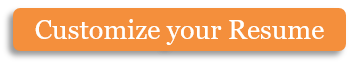 
Jonathon Alling
Jonathon Alling
Jonathon Alling
Jonathon Alling
Jonathon Alling1691 – Popular AvenueSan Diego, CA 921391691 – Popular AvenueSan Diego, CA 921391691 – Popular AvenueSan Diego, CA 92139Telephone: 598-654-2356email1@example.comObjectiveObjectiveObjectiveObjectiveObjectiveObjectiveI want to utilize my skills in problem solving, computer graphics & animation and 3-D graphics applications in as a visual effects technical director.I want to utilize my skills in problem solving, computer graphics & animation and 3-D graphics applications in as a visual effects technical director.I want to utilize my skills in problem solving, computer graphics & animation and 3-D graphics applications in as a visual effects technical director.I want to utilize my skills in problem solving, computer graphics & animation and 3-D graphics applications in as a visual effects technical director.I want to utilize my skills in problem solving, computer graphics & animation and 3-D graphics applications in as a visual effects technical director.EducationEducationEducationEducationEducationEducationM.S. Computer Science and EngineeringAntioch University – Midwest (OH)Major – Computer Graphics and AnimationsM.S. Computer Science and EngineeringAntioch University – Midwest (OH)Major – Computer Graphics and AnimationsM.S. Computer Science and EngineeringAntioch University – Midwest (OH)Major – Computer Graphics and AnimationsGPA: 3.8 (on the scale of 4.00)June 2013 - ExpectedGPA: 3.8 (on the scale of 4.00)June 2013 - ExpectedB. Tech. Computer Science & EngineeringAir Force Institute of Technology (OH)Major – Software EngineeringB. Tech. Computer Science & EngineeringAir Force Institute of Technology (OH)Major – Software EngineeringB. Tech. Computer Science & EngineeringAir Force Institute of Technology (OH)Major – Software EngineeringFirst Class with DistinctionAugust 2008First Class with DistinctionAugust 2008SkillsSkillsSkillsSkillsSkillsSkillsCourseworkCourseworkCourseworkCourseworkCourseworkVisual Animation: Algorithms and TechniquesAnimation using HoudiniObject Oriented Programming – VB, C++, JavaOOPs ConceptsVisual Animation: Algorithms and TechniquesAnimation using HoudiniObject Oriented Programming – VB, C++, JavaOOPs ConceptsSoftware Engineering3-D Image GenerationRay tracingOperating SystemSoftware Engineering3-D Image GenerationRay tracingOperating SystemProgramming LanguagesProgramming LanguagesProgramming LanguagesProgramming LanguagesProgramming LanguagesProgramming LanguagesProficient in Java, Java Script, C, C++, HTML, Visual Basic, also worked in PHPProficient in Java, Java Script, C, C++, HTML, Visual Basic, also worked in PHPProficient in Java, Java Script, C, C++, HTML, Visual Basic, also worked in PHPProficient in Java, Java Script, C, C++, HTML, Visual Basic, also worked in PHPProficient in Java, Java Script, C, C++, HTML, Visual Basic, also worked in PHPSoftware ToolsSoftware ToolsSoftware ToolsSoftware ToolsSoftware ToolsSoftware ToolsAdobe Dreamweaver and Adobe After Effects, MS Visual Studio, Side Effects Houdini, Autodesk MotionBuilder, Autodesk MayaAdobe Dreamweaver and Adobe After Effects, MS Visual Studio, Side Effects Houdini, Autodesk MotionBuilder, Autodesk MayaAdobe Dreamweaver and Adobe After Effects, MS Visual Studio, Side Effects Houdini, Autodesk MotionBuilder, Autodesk MayaAdobe Dreamweaver and Adobe After Effects, MS Visual Studio, Side Effects Houdini, Autodesk MotionBuilder, Autodesk MayaAdobe Dreamweaver and Adobe After Effects, MS Visual Studio, Side Effects Houdini, Autodesk MotionBuilder, Autodesk MayaOperating System PlatformsOperating System PlatformsOperating System PlatformsOperating System PlatformsOperating System PlatformsOperating System PlatformsMicrosoft Windows (all releases), UNIXMicrosoft Windows (all releases), UNIXMicrosoft Windows (all releases), UNIXMicrosoft Windows (all releases), UNIXMicrosoft Windows (all releases), UNIXDatabase Management SystemDatabase Management SystemDatabase Management SystemDatabase Management SystemDatabase Management SystemDatabase Management SystemOracle 9iOracle 9iOracle 9iOracle 9iOracle 9iPersonal SkillsPersonal SkillsPersonal SkillsPersonal SkillsPersonal SkillsPersonal SkillsStrong Communication Skills, Working in a Team, Quick LearnerStrong Communication Skills, Working in a Team, Quick LearnerStrong Communication Skills, Working in a Team, Quick LearnerStrong Communication Skills, Working in a Team, Quick LearnerStrong Communication Skills, Working in a Team, Quick LearnerExperienceExperienceExperienceExperienceExperienceExperienceAntioch University – Midwest (OH)Antioch University – Midwest (OH)Antioch University – Midwest (OH)Antioch University – Midwest (OH)Antioch University – Midwest (OH)Research Associate – July 2010 to PresentAnimation Mentor – December 2010 – June 2011Computer Animation Assistant – July to December 2012Research Associate – July 2010 to PresentAnimation Mentor – December 2010 – June 2011Computer Animation Assistant – July to December 2012Research Associate – July 2010 to PresentAnimation Mentor – December 2010 – June 2011Computer Animation Assistant – July to December 2012Research Associate – July 2010 to PresentAnimation Mentor – December 2010 – June 2011Computer Animation Assistant – July to December 2012Activities and InterestsActivities and InterestsActivities and InterestsActivities and InterestsActivities and InterestsActivities and InterestsPresented a series of 5 lectures on Computer Animation – 2011Volunteered at the National Stadium for fundraising for Cricket Players – June 2011Computer Lab Assistant – January 2011 – December 2012Offered Services as Editor of the Monthly University Magazine – Aril 2011 – December 2011Football and HockeyPresented a series of 5 lectures on Computer Animation – 2011Volunteered at the National Stadium for fundraising for Cricket Players – June 2011Computer Lab Assistant – January 2011 – December 2012Offered Services as Editor of the Monthly University Magazine – Aril 2011 – December 2011Football and HockeyPresented a series of 5 lectures on Computer Animation – 2011Volunteered at the National Stadium for fundraising for Cricket Players – June 2011Computer Lab Assistant – January 2011 – December 2012Offered Services as Editor of the Monthly University Magazine – Aril 2011 – December 2011Football and HockeyPresented a series of 5 lectures on Computer Animation – 2011Volunteered at the National Stadium for fundraising for Cricket Players – June 2011Computer Lab Assistant – January 2011 – December 2012Offered Services as Editor of the Monthly University Magazine – Aril 2011 – December 2011Football and HockeyPresented a series of 5 lectures on Computer Animation – 2011Volunteered at the National Stadium for fundraising for Cricket Players – June 2011Computer Lab Assistant – January 2011 – December 2012Offered Services as Editor of the Monthly University Magazine – Aril 2011 – December 2011Football and Hockey